Dear A-level Mathematics student,Welcome to WQE Mathematics department. We would like every student who wishes to study A-level Mathematics to feel confident and well prepared for the course. We understand that during this COVID-19 pandemic all GCSE exams were cancelled, and you may not have covered some topics or may be a little unsure about the algebra skills required for A level mathematics. We have put together a set of resources to learn, practice and test your progress before lessons formally begin in early September. Use the website link below to work through each module of work, these are specifically aimed for students like you who are moving from GCSE to A Level and there is enough there to practice the techniques as well as to extend and challenge for those who want to delve a bit further. Practice is essential in Mathematics. We do NOT expect you do everything in the module but to pick and choose which areas YOU need to work on. If you feel that you need extra guidance / help we have added videos from Corbett maths as well as practice questions taken from GCSE papers. No login required for either site. https://amsp.org.uk/resource/gcse-alevel-transition-resources     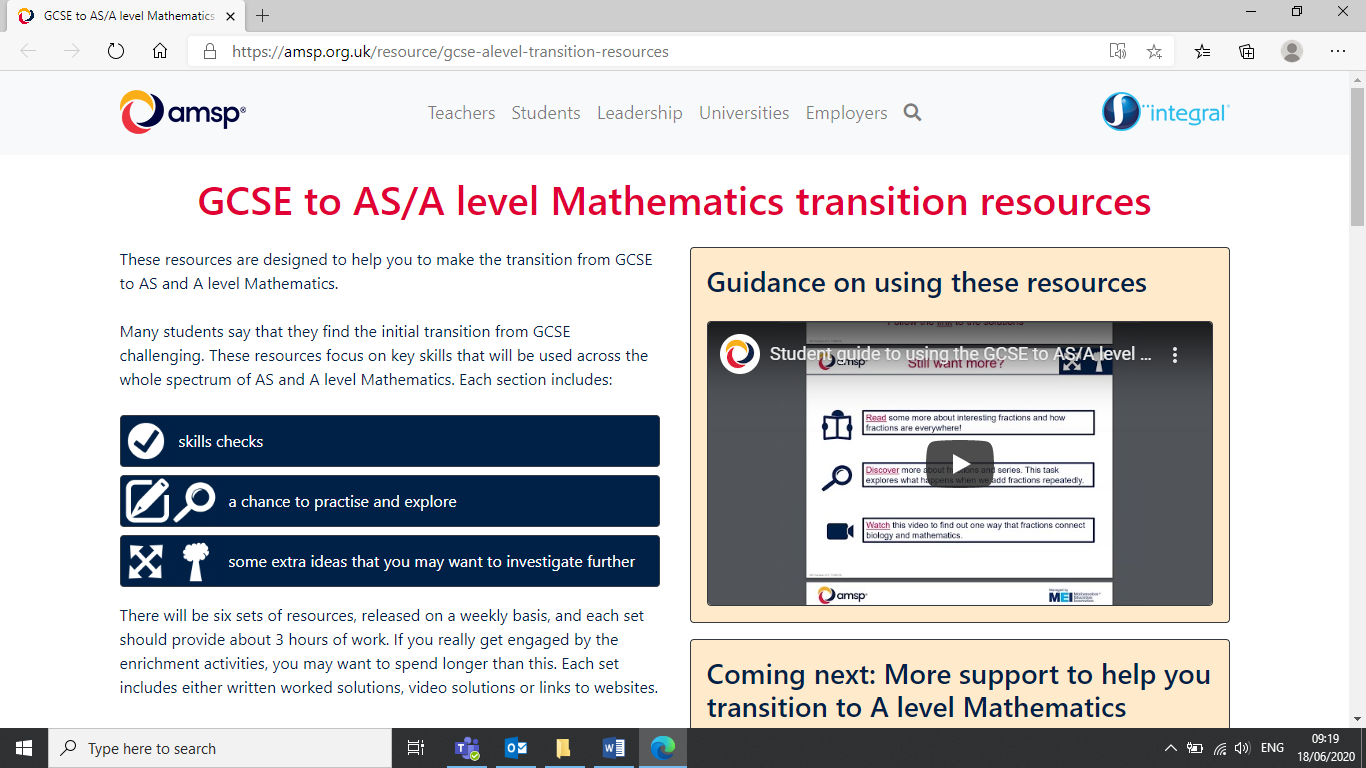 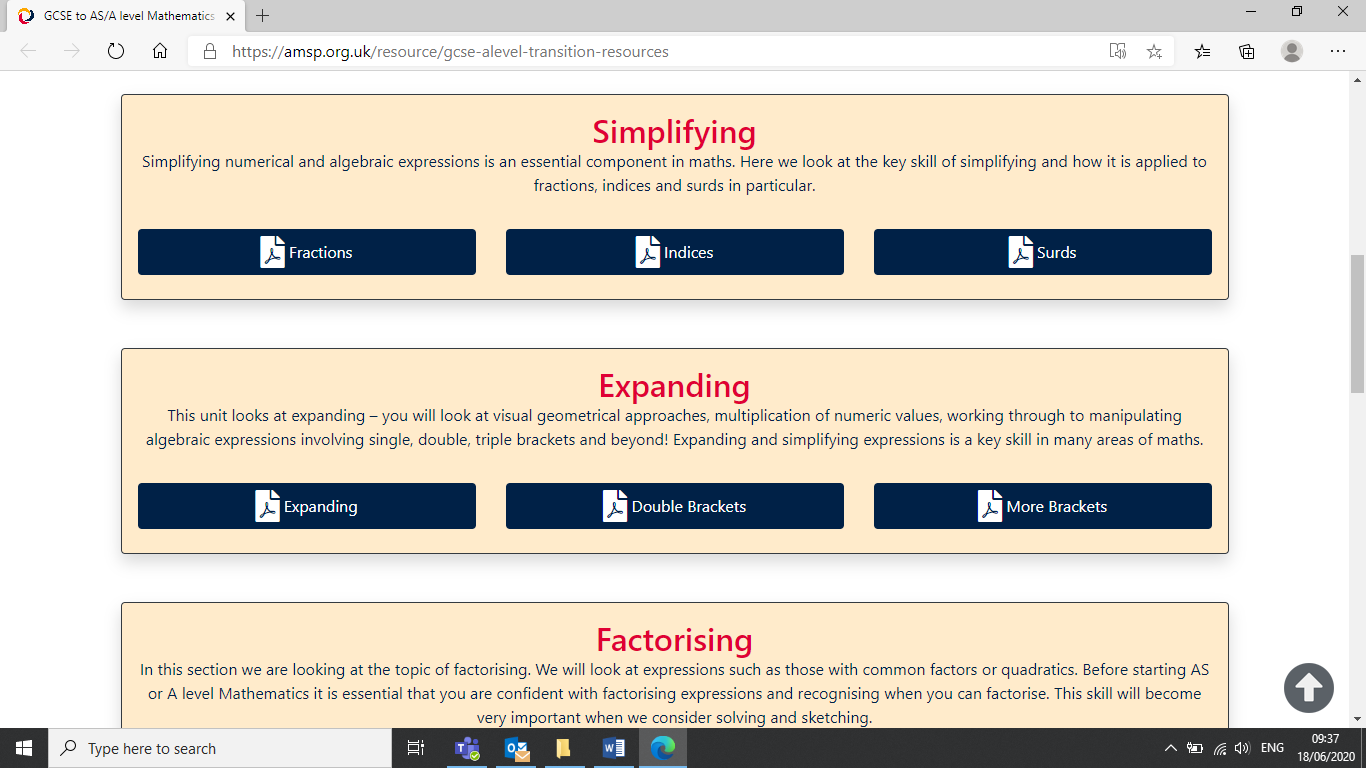 You have time between enrolment and when teaching begins on 6th September, and we hope you enjoy using these resources and become proactive in your learning to become successful in this subject. By following these instructions (another great skill) set out in this document you are giving yourself the best start to your A level Mathematics course.Good luckThe Mathematics TeamNow that you have reviewed your skills, complete the following assessment which MUST be handed in at the beginning of your first Mathematics lesson.You MUST show all your working, and you are not allowed to use a calculator!You will be awarded marks for presentation, so make sure you write out your solutions on A4 lined or squared paper, underline your answers, and write your name and student number on your work. 1.	Simplify these expressions.a		(1 mark)b		(1 mark)c		(3 marks)2	Solve 	(2 marks)3	Find the value of x.		(2 marks)4	a	Write  in the form , where a is an integer.	(1 mark)b	Expand and simplify .	(2 marks)c	Simplify  giving your answer in the form , where a, b and c are rational numbers.	(3 marks)5	The area of a triangle is given as cm2.The base of the triangle is cm, and the perpendicular height is cm.Find the values of p and q.	(4 marks)6	Expand and simplify these expressions.a		(1 mark)b		(2 marks)c		(3 marks)7	Fully factorise these expressions.a		(1 mark)b		(1 mark)8	Solve these equations.a		(1 mark)b		(2 marks)c		(2 marks)9	Solve these pairs of simultaneous equations.a		(3 marks)b		(4 marks)10	Solve these inequalities.a	7x − 6 ⩽ 8	(1 mark)b	3x + 2 ⩾ 7x − 4	(2 marks)c	> 0	(2 marks)Total marks 44 + 1 mark for presentationModuleTopic from AMSPCorbett maths VideosCorbett mathsDone?1SimplifyingFractions Algebraic fractions: multiplication   Video 23   Algebraic fractions: simplifying   Video 24      Practice QuestionsPractice QuestionsIndicesIndices: fractional     Video 173       Indices: laws of   Video 174        Indices: negative     Video 175      Practice QuestionsPractice Questions Practice Questions  SurdsSurds: intro, rules, simplifying     Video 305Surds: Addition and Subtraction Video 306 Surds: rationalising denomin  Video 307Surds: expanding brackets     Video 308Practice QuestionsPractice Questions Practice Questions   Practice Questions  2ExpandingExpandingAlgebra: expanding brackets   Video 13Practice QuestionsDouble BracketsAlgebra: expanding two brackets   Video 14    Practice Questions More Brackets (Only do this one if you have time)Algebra: expanding three brackets   Video 15      Practice Questions3FactorisingFactorisingFactorisation: quadratics   Video 118 Practice QuestionsFurther FactorisingFactorisation: quadratics harder   Video 119       Factorisation: splitting the middle    Video 119aPractice Questions Completing the SquareFactorisation: difference of 2 squares Video120      Practice Questions4RearrangingRearrangingAlgebra: changing the subject    Video 7       Algebra:changing the subject advanced   Video 8      Algebra: collecting like terms     Video 9     Equations: solving    Video 110   Equations: cross multiplication     Video 112         Practice Questions    Practice Questions    Practice Questions Practice QuestionsPractice Questions Rearranging and Factorising Equations: letters both sides   Video 113      Practice Questions    Rearranging and FractionsEquations: involving fractions    Video 111      Equations: fractional advanced    Video 111a        Practice Questions  Practice Questions 5EquationsLinear EquationsSimultaneous equations (elimination) Video 295        Simultaneous equations (substitution, both linear)   Video 296     Simultaneous equations (advanced) Video 298        Practice QuestionsPractice QuestionsPractice QuestionsQuadratic Equations Quadratics: solving (factorising)  Video 266       Quadratics: formula     Video 267   Quadratics: solving (completing the square)  Video 267a      Practice QuestionsPractice Questions      Practice Questions Other Equations     (Trig- Only do this one if you have time)Other Equations     (Trig- Only do this one if you have time)6SketchingLinear SketchingLinear graphs: drawing (xy table) Video 186          Linear graphs:drawing using y=mx+c Video187         Linear graphs: (across one method) Video 188          Graphs: line graphs     Video 160    Practice QuestionsPractice Questions Practice Questions Practice QuestionsQuadratic SketchingQuadratic graphs: drawing     Video 264      Quadratic graphs: sketching using key points      Video 265Quadratic graph (completing the square)    Video 371Practice Questions    Other Sketching(Only do this one if you have time)Inequalities: graphical y>a or x>a  Video 180       Inequalities: graphical y>x+a   Video 181     Types of graph: cubics     Video 344     Types of graph: exponential     Video 345Types of graph: reciprocal     Video 346      Practice QuestionsPractice QuestionsPractice QuestionsPractice QuestionsPractice Questions